Завдання для асинхронного формату дистанційного навчанняна 25 травня 2022 року1  клас2 клас3 клас4 класНавчання грамоти (читання).Службові слова. Побудова речень зі службовими словами.https://www.youtube.com/watch?v=206UifT1Bxghttps://www.youtube.com/watch?v=PGVghGJnVQYМатематикаЧисла від 1 до 20. Круглі числа. Дії з числами.Задачі, які містять два запитання, на зменшення числа та знаходження суми.https://www.youtube.com/watch?v=Hs7Y-qGJ0SQhttps://www.youtube.com/watch?v=MDncV1YXSNsЯДСЧим славиться Україна на весь світ.https://www.youtube.com/watch?v=DzXFlzBwSJkhttps://www.youtube.com/watch?v=pWZQGPbRh9Yhttps://www.youtube.com/watch?v=dZbWYtuuq9YЛогопедіяВиконати артикуляційні вправи https://m.youtube.com/watch?v=GyOtjjVqaIkВиконати вправи для розвитку мовленнєвого дихання (дути повітря на вату з позиції ,, Трубочка,, ,,Лопаточка,,Розвиток зв'язного мовлення ,,Місяці,,https://m.youtube.com/watch?v=YsXia522h_sФізкультураРанкова зарядка: https://youtu.be/mODL3EaaVHkВправи: https://youtu.be/Oq75cpT4gHshttps://www.youtube.com/watch?v=6ODkcFBc3OkРуханка: https://youtu.be/pcLMi59Pqhwhttps://www.youtube.com/watch?v=8HvWHkDLDqMУкраїнська моваТема: Узагальнення вивченого.Перейдіть за посиланням і опрацюйте тему: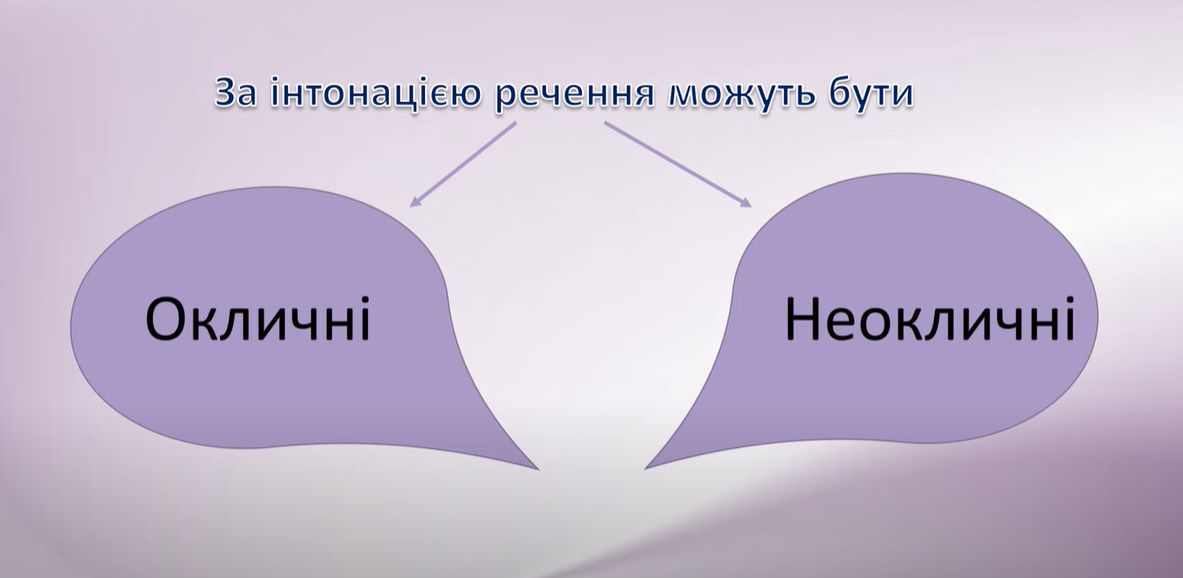 https://youtu.be/OJnLCXokdjwМатематикаТема: Таблиця ділення на число 6. Обчислення значень числових та буквених виразів. Задачі на різницеве порівняння добутку і числа.Перейдіть за посиланням і опрацюйте тему: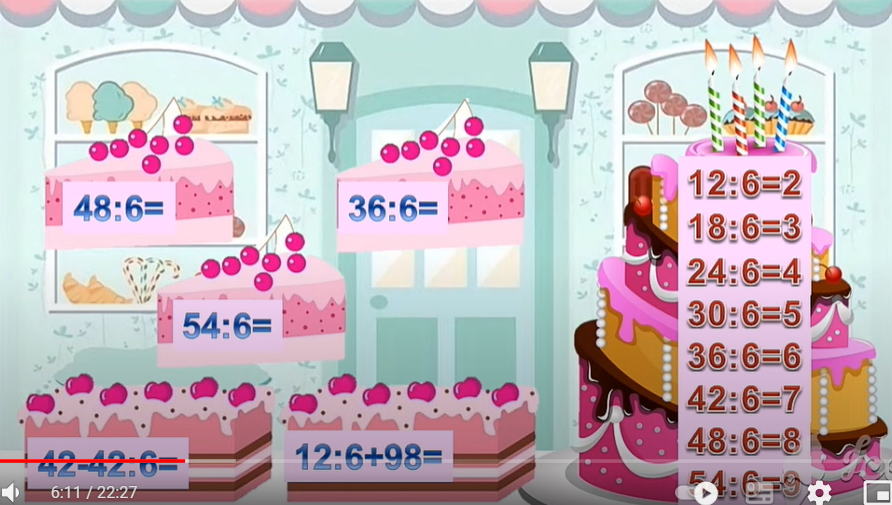 https://youtu.be/mElyRtLg7vQКРЗТема: Самооцінка і поведінка людини. Упевненість і самовпевненість.Перейдіть за посиланням і передивіться відео: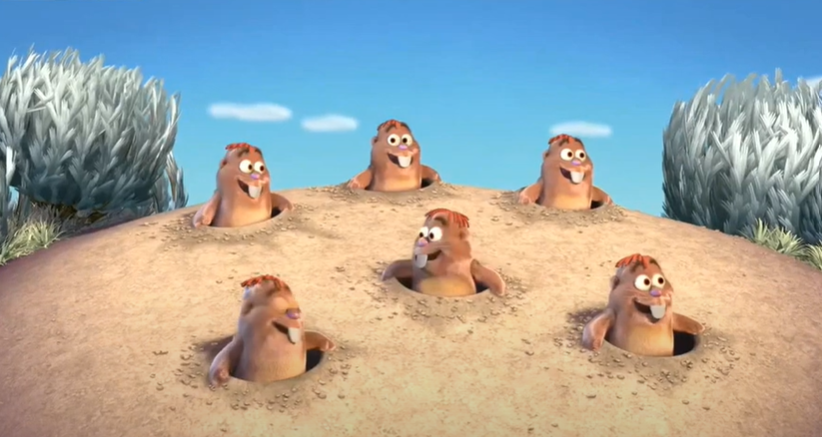 https://youtu.be/hrmNc7ECKu0Англійська моваТема: "Одяг"Перейдіть за посиланням і опрацюйте тему: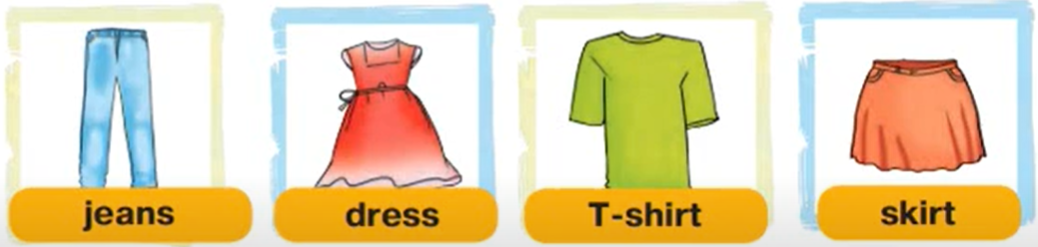 https://youtu.be/lpVNk810FqgЛогопедія1.Організаційний момент.2. Вправа на дихання “Веселі кульки”.3.Артикуляційні вправи :- посмішка – трубочка- млинець- конячка- гірка- смачне варення 4.Виразно промов звук К у складах:КА-ка-каКо-ко-коКе-ке-кеКу-ку-куКА-ки-каКи-ко-киКе-ка-кеКу-ка-куКА-ко-кеКо-ке-куКе-ку-киКу-ки-ка.5.Повтори чистомовку:Гавкає собака – ка – ка – каОсь столова ложка – кА – кА - каОсь руденька білка – кА - ка – каДерев’яна лінійка –кА – кА - каТепле молоко – ко – ко - ко.ЛогоритмікаДихальні вправи: “Долоньки”, “Насос”, “Великий маятник”.ФізкультураРанкова зарядка: https://youtu.be/mODL3EaaVHkВправи: https://youtu.be/Oq75cpT4gHshttps://www.youtube.com/watch?v=6ODkcFBc3OkРуханка: https://youtu.be/pcLMi59Pqhwhttps://www.youtube.com/watch?v=8HvWHkDLDqMУкр. моваДіагностична робота. Списуванняhttps://www.youtube.com/watch?v=odqsIF4tVD8ЛогопедіяВиконати пальчикові вправи ,,Моя сім'я,, ,,Дні тижня,, ,, Пташка-мати,,Побудувати речення. Повторити прийменники.https://m.youtube.com/watch?v=OmrDJ3M6wNUЛогопедія1. Організаційний момент.2. Вправи на дихання “Паперовий прапорець” . 3. Артикуляційні вправи: - голочка-лопаточка- годинник- проколи кульку- почистимо зубки- гребінець4. Скажи – навпаки:Ха - ахХо - охХу - ухХи - ихХе - ехХі - іхХа – ха – ах - ахХо - хо - ох - охХу – ху – ух - ухХе – хе – ех - ех5.Вправа: “Четвертий зайвий”(склади)Ах – ох – ху - ихих - ах - ха - хеух – их – ох - хе6. Вправа: “Сходинки” Підіймаємося вверх – ах – ах - ахСпускаємося до низу – ех - ех - ехЗнову підіймаємося – ох – ох - охСпускаємося – их – их - их.ФізкультураРанкова зарядка :https://youtu.be/dJ09KfBBPHQКомплекс впр. на м’язи ніг: https://youtu.be/DIDB8WdZrIkhttp://amnu.gov.ua/pryklady-fizychnyh-vprav-rankovoyi-gimnastyky-ta-vpravy-yaki-potenczijno-nebezpechni-dlya-zdorov-ya-netrenovanyh-ditej/Вправи з м’ячем: https://youtu.be/5yUU4uF_tKEРуханка: https://youtu.be/SfKOo53Bw_kТрудове навчанняhttps://youtu.be/IWNjzXowNuAМузичне мистецтво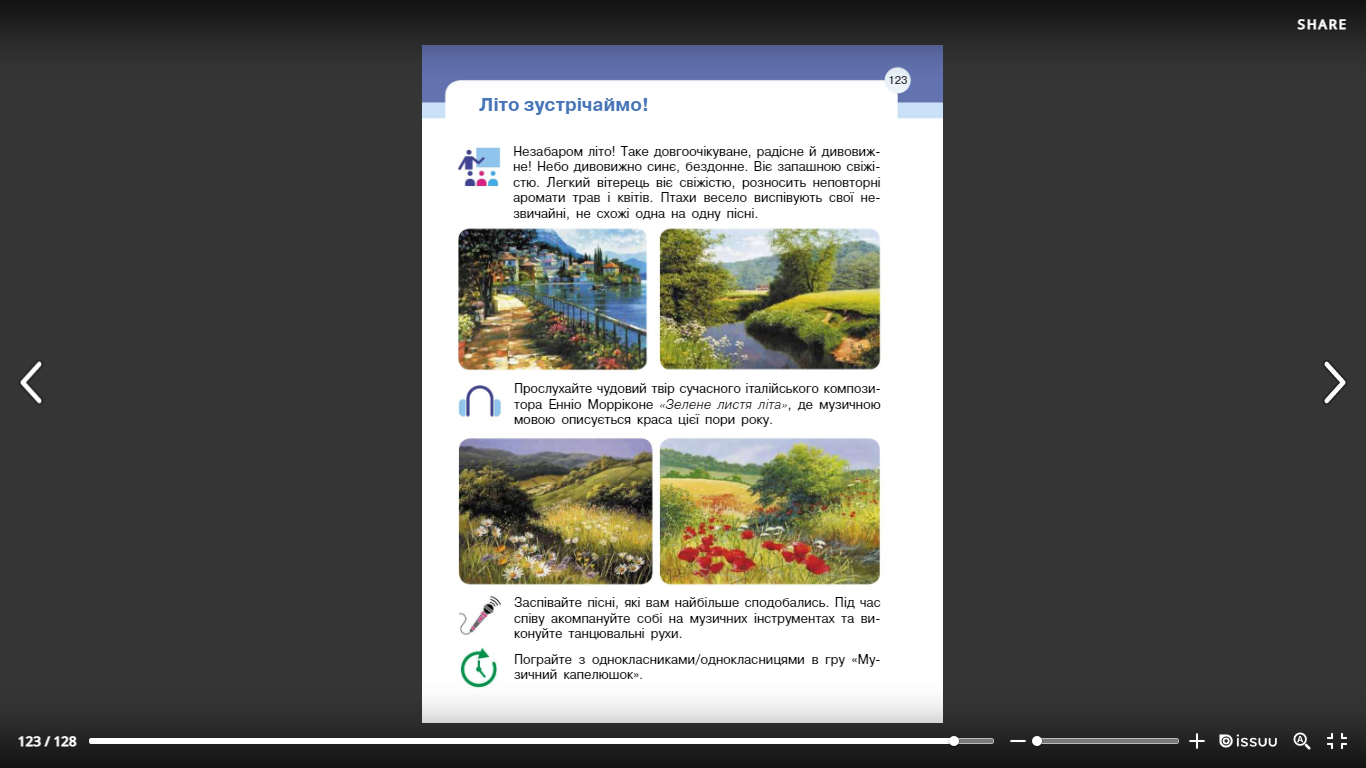 Українська моваТема: Будую текст-опис.Перейдіть за посиланням та опрацюйте тему: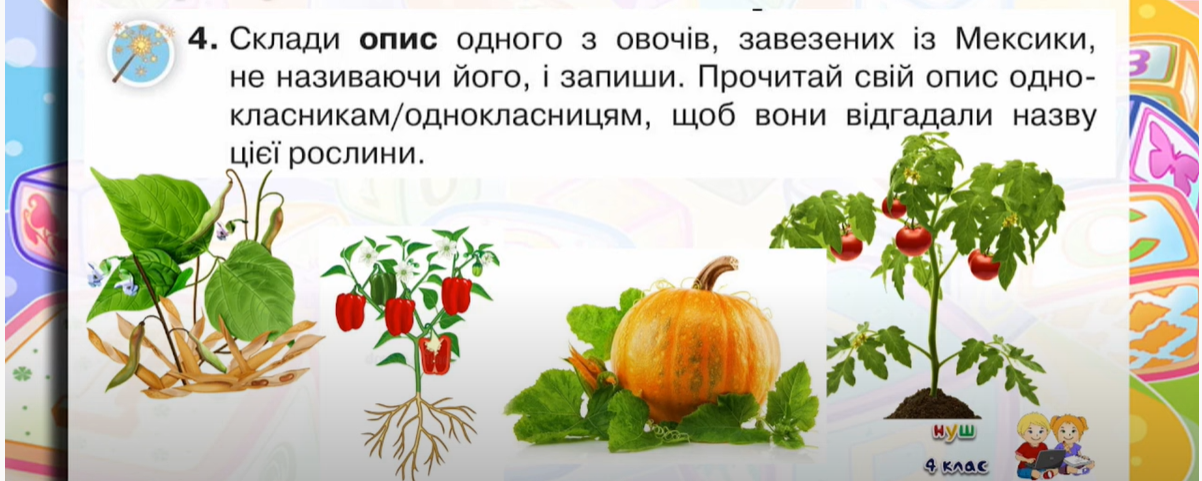 https://youtu.be/JMIZdqqzV30ЧитанняТема: Повість Надійки Гербіш «Мандрівка із чарівним Атласом. Париж».Прочитайте другу частину повісті «Мандрівка із чарівним Атласом. Париж»: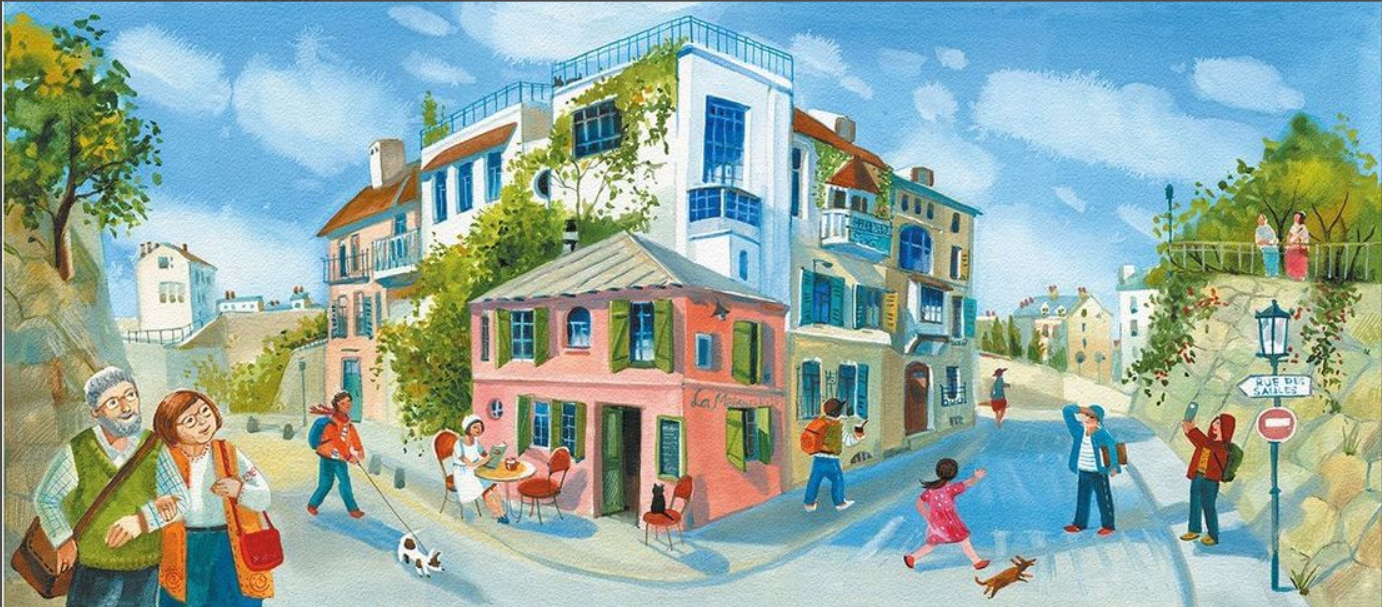 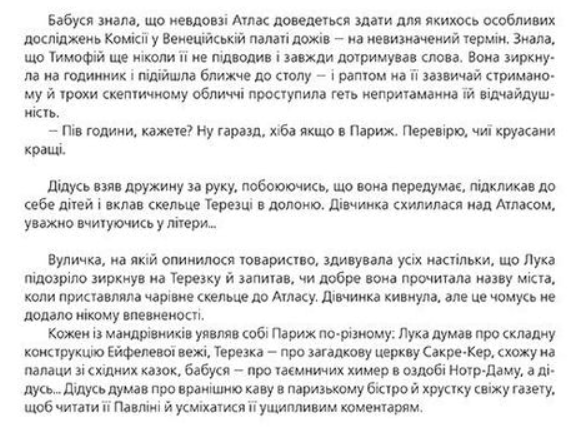 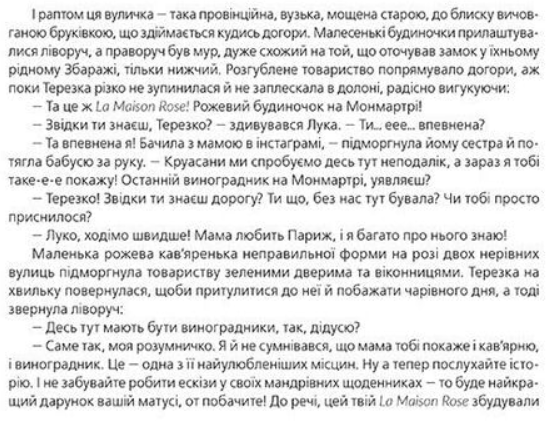 МатематикаТема: Дії з іменованими числами. Роз’язування нерівностей. Діаграма.Перейдіть за посиланням та опрацюйте тему: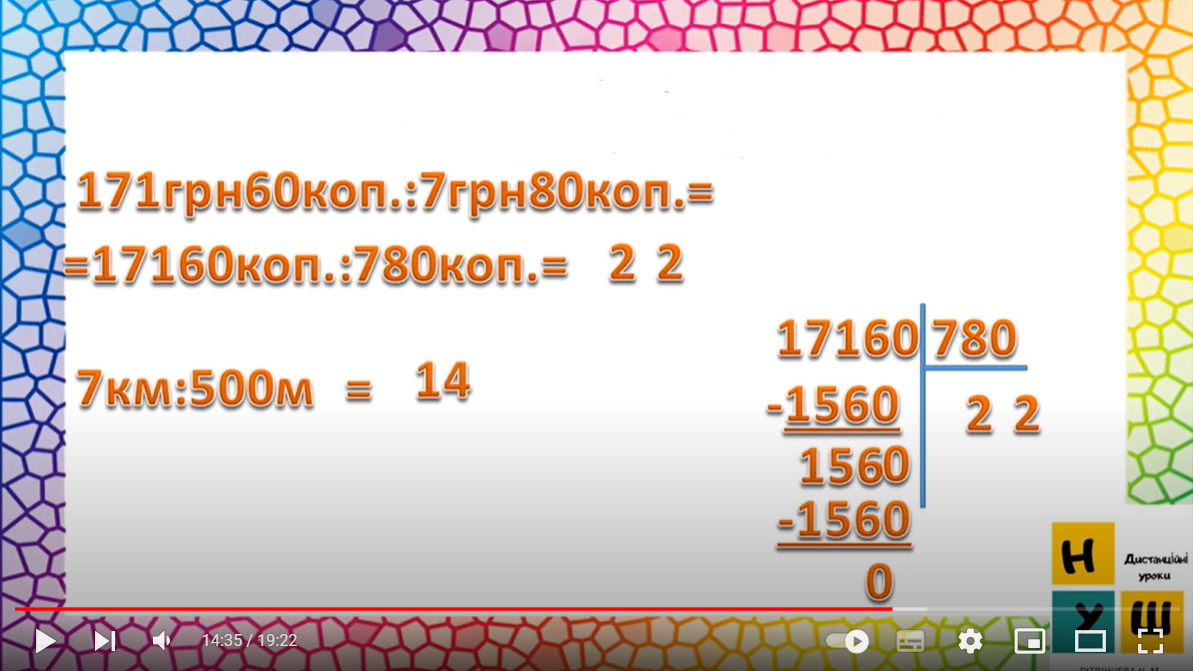 https://youtu.be/6LVd2aoBhdwЯДСТема: Винаходи українців, які відомі світові.Підручник: стор.143-146Перейдіть за посиланням та передивіться відео: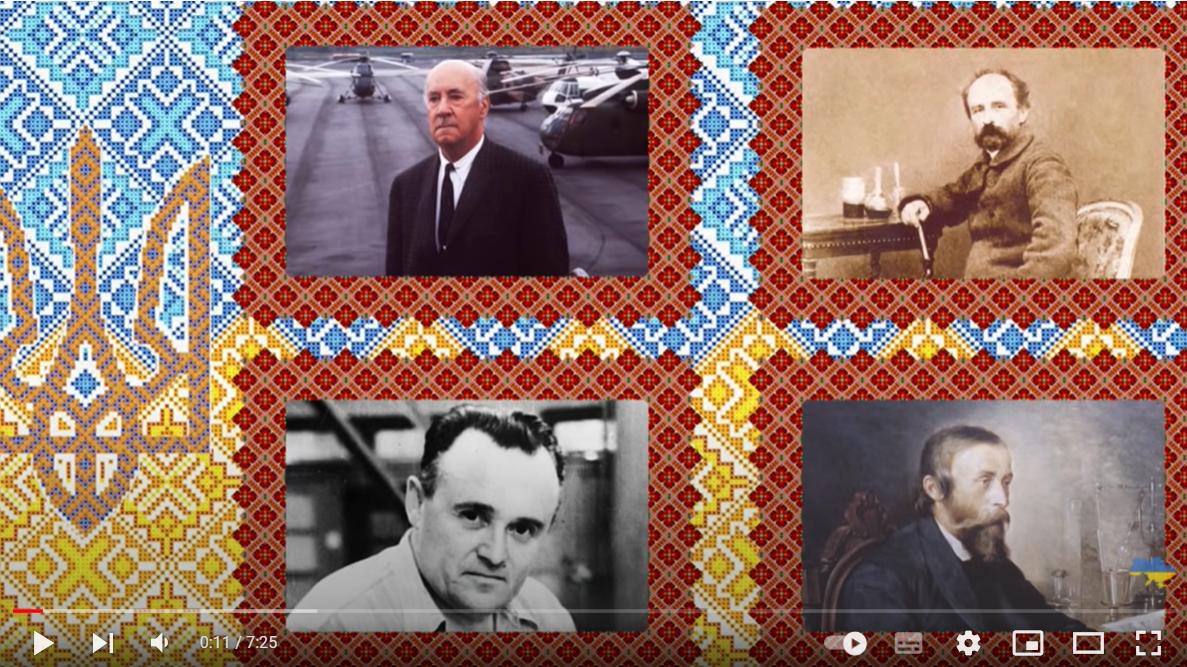 https://youtu.be/Pb4noGc8y0wФізкультураРанкова зарядка :https://youtu.be/dJ09KfBBPHQКомплекс впр. на м’язи ніг: https://youtu.be/DIDB8WdZrIkhttp://amnu.gov.ua/pryklady-fizychnyh-vprav-rankovoyi-gimnastyky-ta-vpravy-yaki-potenczijno-nebezpechni-dlya-zdorov-ya-netrenovanyh-ditej/Вправи з м’ячем: https://youtu.be/5yUU4uF_tKEРуханка: https://youtu.be/SfKOo53Bw_k